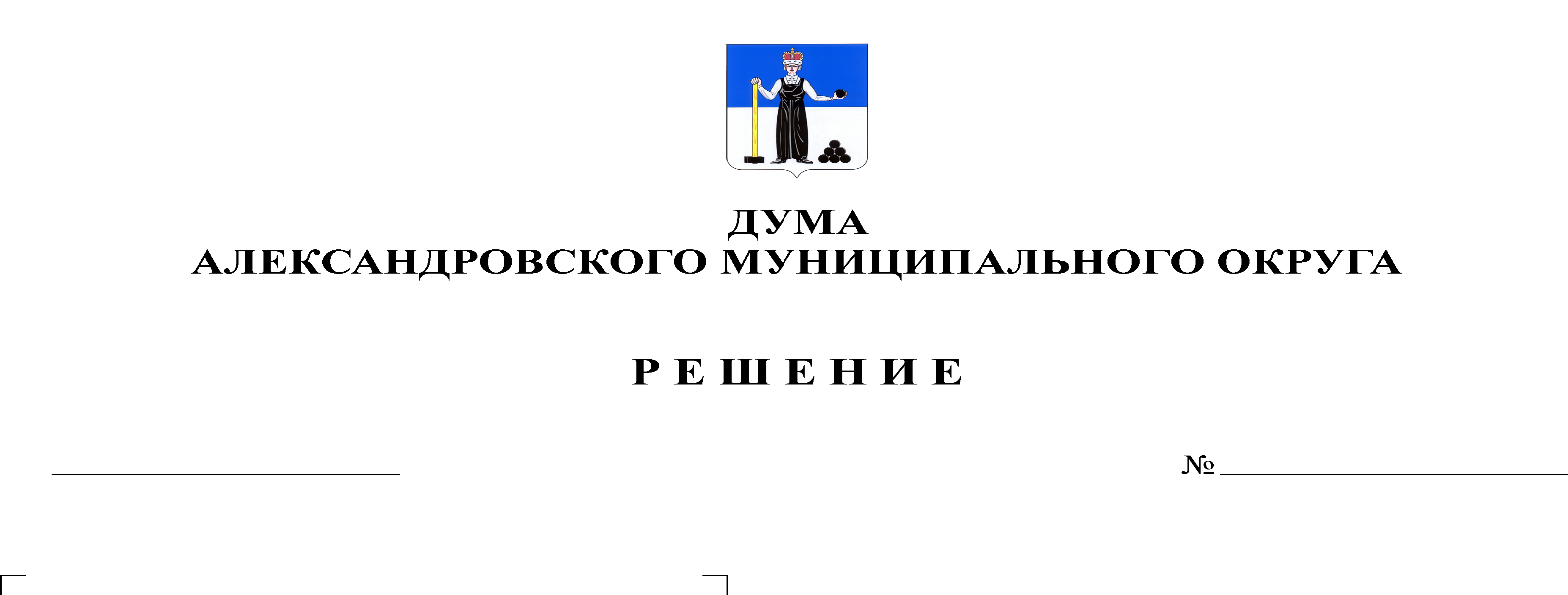 Руководствуясь статьей 7 Регламента Думы Александровского муниципального округа и статьей 1 Положения о постоянных комитетах Думы Александровского муниципального округа, Дума Александровского муниципального округарешает:1. Внести в решение Думы Александровского муниципального округа от 17.12.2019 № 49 «Об утверждении состава регламентного комитета Думы Александровского муниципального округа» следующие изменения:1.1. включить в состав регламентного комитета Думы Александровского муниципального округа Анисимову Татьяну Александровну, депутата по избирательному округу № 10.2. Настоящее решение вступает в силу с момента подписания.3. Разместить настоящее решение на официальном сайте органа местного самоуправления «Александровский муниципальный округ Пермского края» (www.aleksraion.ru).Председатель Думы
Александровского муниципального округа                                            Л.Н. Белецкая